Comprobación de Viáticos VIAT/058/2023(Número de viático asignado por la Coordinación de Finanzas)Guadalajara, Jalisco, 06 del mes de junio del año de 2023INFORME FINAL DE RESULTADOSRuth Isela Castañeda Ávila Directora de Administración.Presente.Atentamente.Blanca Lizet Mejía ZavalaActuarioPARH / AEVM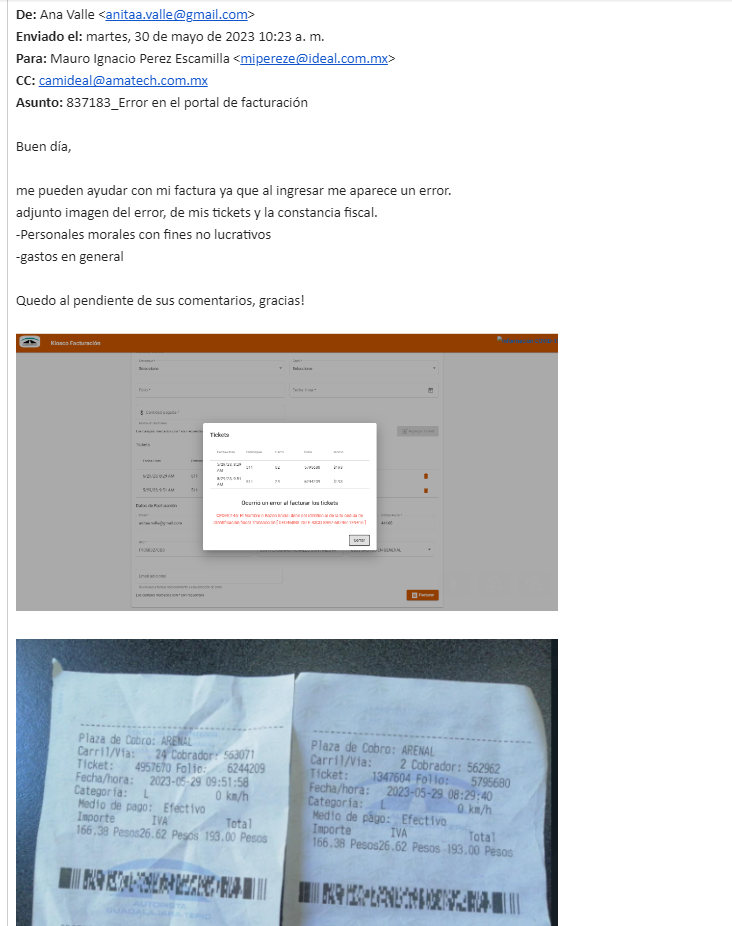 NÚMERO.CONCEPTO DESCRIPCIÓN.VIAT058-2023Lugar y fechaMunicipio de Magdalena, Jalisco 
Lunes 29 de mayo de 2023 VIAT058-2023Nombre y cargoBlanca Lizet Mejía Zavala Actuaria de la Ponencia VIAT058-2023CostoALIMENTOS $ 0PEAJE $ 386.00TOTAL DEL COSTO DEL VIAJE $ 386.00VIAT058-2023ItinerarioSALIDA: Lunes 29 de mayo de 2023 a las 8:00 hrs.REGRESO: Lunes 29 de mayo de 2023 a las 13:00 hrs.VIAT058-2023Agenda AYUNTAMIENTO DE MAGDALENA, JALISCO.VIAT058-2023Resultados Se realiza notificación de amonestación Pública de los Recursos de Transparencia 889/2022, 891/2022 y el Recurso de Revisión 5780/2022